Wniosek o skierowanie do uczestnictwa w zajęciach prowadzonychprzez Centrum Integracji Społecznej w …………………….        WNIOSKODAWCA*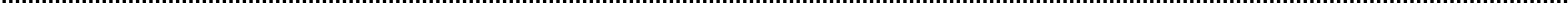 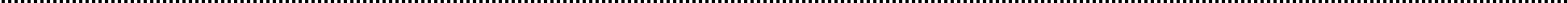 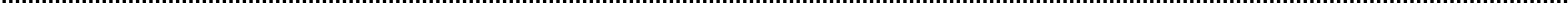 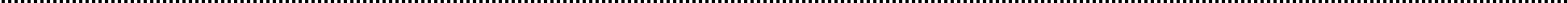 Miejski Ośrodek Pomocy Społecznej w ………………Gminny Ośrodek Pomocy Społecznej w ……………..Powiatowy Urząd Pracy w ………………………………..Wnioskuję o skierowanie Pana/Pani:……………………………………………………………………Zamieszkałej/zamieszkałego: ……………………..……………………………………………………………………………………………………..do uczestnictwa w zajęciach prowadzonych przez Centrum Integracji Społecznej w ……………………………….przy ul. ……………………………….……………………………                                                   ……………………………………….   pieczęć instytucji wnioskującej                                                                podpis osoby upoważnionej do                                                reprezentowania instytucji wnioskującej          …………………………………………………     Wyrażam zgodę na złożenie niniejszego wniosku   Kandydat lub przedstawiciel ustawowy Kandydata                                                  ………………..………….           Podpis kandydata /przedstawiciela ustawowego kandydata* - zgodnie z art. 12 ust. 1 Ustawy z dnia 13 czerwca 2003 r. o zatrudnieniu socjalnym, osoba może, zostać skierowana do uczestnictwa w zajęciach prowadzonych przez Centrum przez właściwy dla miejsca zamieszkania lub pobytu  osoby  ośrodek  pomocy  społecznej  lub  –  w  przypadku  osób  długotrwale  bezrobotnych  w  rozumieniu  przepisów o promocji zatrudnienia i instytucjach rynku pracy – przez powiatowy urząd pracy (wówczas należy powiadomić właściwy dla miejsca zamieszkania lub pobytu tej osoby ośrodek pomocy społecznej.  CZĘŚĆ ADANE KANDYDATA, TJ. OSOBY KIEROWANEJ DO UCZESTNICTWA W ZAJĘCIACH PROWADZONYCH PRZEZ CENTRUM INTEGRACJI SPOŁECZNEJ (wypełnia kandydat) 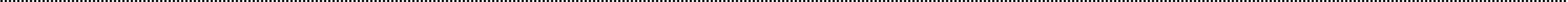 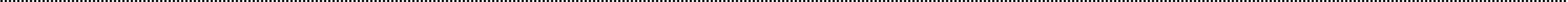 INFORMACJE WSTĘPNE	   Imię:                  …………………………………………………………………………………………………….…………   Nazwisko:         ……………………………………………………………………………………………….……………..   Nr PESEL:         ……………………………………………………………………………………………..………….……   Nr telefonu:       ……………………………………………………………………………………………..…………………   Adres zamieszkania:…………………………………………..……..……………………………………………………………………………………………………………………………………………………………………………. Adres pobytu czasowego (wypełnić, jeśli jest inny niż adres zamieszkania):   ……………………………………………………………………………………………………………..II. SYTUACJA ZAWODOWA KANDYDATAWykształcenie: (należy zaznaczyć tylko jedno pole)brak: brak formalnego wykształceniapodstawowe: kształcenie ukończone na poziomie szkoły podstawowej 
(ISCED 1)gimnazjalne: kształcenie ukończone na poziomie szkoły gimnazjalnej 
(ISCED 2)ponadgimnazjalne:  kształcenie  ukończone  na  poziomie  szkoły  średniej  (wykształcenie  średnie  lub zasadnicze zawodowe) (ISCED 3)policealne: kształcenie ukończone na poziomie wyższym niż kształcenie na poziomie szkoły średniej, które jednocześnie nie jest wykształceniem wyższym (ISCED 4)wyższe: pełne i ukończone wykształcenie na poziomie wyższym (ISCED 5-8)Kwalifikacje, umiejętności oraz doświadczenie zawodowe (np. prawo jazdy, uprawnienia do wykonywania określonych prac, wyuczony zawód, odbyte szkolenia, przebieg dotychczasowej pracy zawodowej):…………………………………………………………………………………………………………………………………………………………………………………………………………………………………………………………………………………………………………………………………………………………………………………………………………………………………………………………………………………………………………………………………………………………………………………………………………………………………………………………………………………………………………………III. PREFERENCJE DOTYCZĄCE UCZESTNICTWA W WARSZTATACHChciał(a)bym wziąć udział w zajęciach przyuczających do pracy zawodowej w warsztacie:                         (proszę zaznaczyć tylko jeden warsztat)Warsztat budowlano - remontowy;Warsztat ogrodniczo -porządkowy;Warsztat gastronomiczny;Inny (jaki : …………………………………………………………………………………………………………..)IV. OŚWIADCZENIA KANDYDATAUprzedzona/-y o odpowiedzialności karnej za składanie fałszywych oświadczeń wynikających z art. 233 ustawy z dnia 6 czerwca 1997 r. – Kodeks Karny (Dz. U. Nr 88, poz. 553, z późn. zm.), oświadczam, iż:a.  wszystkie wyżej podane w części A wniosku dane są zgodne z prawdą,b. wyrażam   zgodę  na  uczestnictwo  w  zajęciach  prowadzonych  przez  Centrum  Integracji  Społecznej w ……………, na zasadach określonych w Regulaminie Centrum i w Indywidualnym Programie Zatrudnienia Socjalnego,c.	wyrażam zgodę na przekazywanie mi informacji drogą pocztową, telefoniczną,d. jestem świadoma/y, iż złożenie niniejszego wniosku nie jest równoznaczne ze zobowiązaniem Centrum do zakwalifikowania mnie do uczestnictwa w Centrum.									…………………………                                                                                 data, podpis Kandydata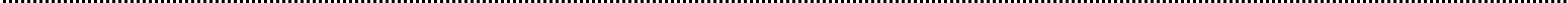 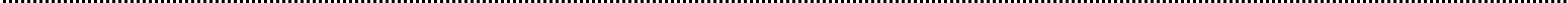 Uprzedzona/-y o odpowiedzialności karnej za składanie fałszywych oświadczeń wynikających z art. 233 ustawy z dnia 6 czerwca 1997 r. – Kodeks Karny (Dz. U. Nr 88, poz. 553, z późn. zm.), oświadczam, iż  (należy zaznaczyć jedno pole):posiadamnie posiadamprawo do któregokolwiek z następujących świadczeń: zasiłku dla bezrobotnych, zasiłku  przedemerytalnego, świadczenia   przedemerytalnego,   renty   strukturalnej,   renty   z  tytułu   niezdolności   do   pracy,   emerytury, nauczycielskiego świadczenia kompensacyjnego?				…………………………                                                                                 data, podpis KandydataNiniejszym wyrażam zgodę na przetwarzanie moich danych osobowych przez Centrum Integracji w ……………….., w tym z gromadzeniem, przetwarzaniem i przekazywaniem danych osobowych, a także wprowadzaniem ich do systemów informatycznych, zgodnie z ustawą z dnia 29 sierpnia 1997 r. o ochronie danych osobowych (Dz. U. t.j. z 2016 r. poz. 922).…………………………                                                                                 data, podpis KandydataV. DANE PRZEDSTAWICIELA USTAWOWEGO KANDYDATA (jeśli dotyczy)Imię i nazwisko ……………………………………………………………………………………………………………………..Dane kontaktowe ( telefon, e-mail)……………………………………………………………………………………….CZĘŚĆ BOPINIA PRACOWNIKA SOCJALNEGO OŚRODKA POMOCY SPOŁECZNEJ WŁAŚCIWEGO DLA MIEJSCA ZAMIESZKANIA LUB POBYTU KANDYDATA  PO UPRZEDNIM PRZEPROWADZENIU WYWIADU ŚRODOWISKOWEGO (RODZINNEGO)Opinia pracownika socjalnego Ośrodka Pomocy Społecznej w …………………………………………………………… dotycząca zakwalifikowania Pana / Pani ……………………………..………….…………..………….. do uczestnictwa w  zajęciach  prowadzonych  przez  Centrum  Integracji  Społecznej  w ……………………  po  przeprowadzonym  wywiadzie środowiskowym,  w dn. ………………………………………..…STATUS KANDYDATAProsimy zaznaczyć status osoby w nawiązaniu do  art. 1 ust. 2 Ustawy z dnia 13 czerwca 2003 r. o zatrudnieniu socjalnym i wytycznych MIiR w zakresie realizacji przedsięwzięć w obszarze włączenia społ. i zwalczania ubóstwa z wykorzystaniem środków EFS i EFRR na lata 2014-2020:Ocena stanu zdrowia - w przypadku istnienia schorzeń lub przewlekłych dolegliwości wymienić jakie, podać ewentualne przeciwwskazania do pracy:………………………………………………………………………………………………………………………………………………………………………………………………………………………………………………………………………………………………………………………………………………………………………………………………………………………………………………………………………………………………………………………………………………………………..…………………Czy Kandydat jest osobą korzystającą z Programu Operacyjnego Pomoc Żywnościowa	TAKNIE OPINIA dotycząca wniosku o skierowanie do uczestnictwa w zajęciach                                                                      w Centrum Integracji Społecznej w …………….Imię i Nazwisko: ………………………………………………, Data urodzenia: ……………………………Adres zamieszkania: …………………………………………………………………………………………...Tel.: ……………………………….. , Wykształcenie……………………… zawód: …………………………………Przyczyna skierowania do Centrum Integracji:Struktura rodziny: ..................................................................................................................................................................................................................................................................................................................................................................................................................................................................Stan zdrowia: a)grupa inwalidzka:          nietak;  stopień: ……………   przyczyna:  ………………………………..b) leczenie specjalistyczne:    nie
  tak;   jakie: …………………………………………………………………………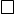 c) uzależnienie (narkotyki, alkohol, inne środki odurzające, potrzeba terapia, nadużywanie w przeszłości i obecnie) ………………………………………………………………………………………………….……………………………………....................................................................................................................................................................................................................................................................................................................................................Karalność (czy był/a karany, wyrok w zawieszeniu, czy jest pod opieką kuratora, nadzór?).......................................................................................................................................................................................................................................................................................................................................................................................................................................................................Czy występują zobowiązania finansowe, zadłużenie komornicze? Jakie?........................................................................................................................................................................................................................................................................................................................................................................................................................................................................Mocne strony kandydata: ....................................................................................................................................................................................................................................................................................................................................................................................................................................................................... Słabe strony kandydata: ......................................................................................................................................................................................................................................................................................................................................................Wnioski i ogólna ocena kandydata pod kontem uczestnictwa w CIS (motywacja do zmian, wsparcie ze strony bliskich, sugestie, uwagi): ……………………………………………………………………………………………………………………………………………………………………………………………………………………………………………………………………………………………………………………………………………………………………………………………………………………..                                                                        ………………………………………………………….                                                                   (pieczątka i podpis pracownika socjalnego)Załącznik nr 5……….…………dnia….…………..Zaświadczenie Zaświadczam, że Pan/Pani …………………………………………………………………. zamieszkały……………………………………………………..………….. PESEL………………… korzysta/nie korzysta z pomocy żywnościowej w ramach Programu Operacyjnego Pomoc Żywnościowa. …………………………………………………………………                                                                 Data i podpis osoba bezdomna realizująca indywidualny program wychodzenia z bezdomnościosoba uzależniona od alkoholuosoba uzależniona od narkotyków lub innych środków odurzającychosoba chora psychicznieosoba długotrwale bezrobotna zaliczana do III profilu pomocy, w rozumieniu przepisów o promocji zatrudnienia i instytucjach rynku pracy osoba zwalniana z zakładu karnego, mająca trudności w integracji ze środowiskiemosoba będąca uchodźcą realizującym indywidualny program integracjiosoba niepełnosprawna, w rozumieniu przepisów o rehabilitacji zawodowej i społecznej oraz zatrudnianiu osób niepełnosprawnychInne ……………………………………………………………………………………………………………………………………………………………………………….………………………………………………………………………………………….osoba bezdomna realizująca indywidualny program wychodzenia z bezdomnościosoba uzależniona od alkoholuosoba uzależniona od narkotyków lub innych środków odurzającychosoba chora psychicznieosoba długotrwale bezrobotna zaliczana do III profilu pomocy, w rozumieniu przepisów o promocji zatrudnienia i instytucjach rynku pracy osoba zwalniana z zakładu karnego, mająca trudności w integracji ze środowiskiemosoba będąca uchodźcą realizującym indywidualny program integracjiInne……………………………………………………………………………………...…………………………………………………………………………………………...…………………………………………………………………………………………...